ABSTRAKKEMAMPUAN MENGANALISIS STRUKTUR DAN KAIDAH KEBAHASAAN TEKS EKSPOSISI OLEH SISWA KELAS VII SMP PAB 5 PATUMBAK TAHUN PEMBELAJARAN 2022-2023Oleh:AMALIA ADISTRINIM:181214060Kurangnya kemampuan siswa dalam belajar Bahasa Indonesia terutama pada kemampuan menulis teks eksposisi dipengaruhi oleh kurang minatnya mereka dalam mempelajari Bahasa Indonesia. Rumusan masalah dalam penelitian ini yaitu bagaimana kemampuan siswa dalam menganalisis struktur dan kaidah kebahasaan teks eksposisi di kelas VII SMP PAB 5 Patumbak tahun pembelajaran 2022-2023?. Penelitian ini bertujuan untuk mengetahui kemampuan siswa dalam menganalisis struktur dan kaidah kebahasaan teks eksposisi di kelas VII SMP PAB 5 Patumbak tahun pembelajaran 2022-2023. Subjek penelitian adalah siswa kelas VII SMP PAB 5 Patumbak tahun pembelajaran 2022-2023 yang banyaknya mencapai 32 orang siswa. Metode yang digunakan dalam penelitian ini adalah metode deskriptif kuantitatif. Berdasarkan perhitungan yang telah dilakukan untuk penilaian pada struktur teks eksposisi dalam aspek analisis tesis, argumen dan penegasan kembali dinyatakan sebanyak 14 orang siswa atau sebanyak 44% mendapatkan nilai di atas rata-rata yaitu 70,4. Sedangkan sisanya yaitu 17 orang siswa atau sebanyak 54% tidak berhasil mendapatkan nilai rata-rata kelas tersebut. Berdasarkan perhitungan yang telah dilakukan untuk penilaian pada hasil kemampuan siswa dalam menganalisis kaidah kebahasaan teks eksposisi pada aspek teknis, konjungsi kausalitas, kata kerja mental dan pernyataan persuasif dinyatakan sebanyak 14 orang siswa atau sebanyak 44% mendapatkan nilai di atas rata-rata yaitu 69,4. Sedangkan sisanya yaitu 17 orang siswa atau sebanyak 54% tidak berhasil mendapatkan nilai rata-rata kelas tersebut. Dari hasil penelitian ini ditemukan bahwa Berdasarkan perhitungan yang telah dilakukan untuk rekapitulasi penilaian pada hasil kemampuan siswa dalam menganalisis struktur dan kaidah kebahasaan teks eksposisi dinyatakan sebanyak 18 orang siswa atau sebanyak 56% mendapatkan nilai di atas rata-rata yaitu 70,0. Sedangkan sisanya yaitu 14 orang siswa atau  sebanyak 44% tidak berhasil mendapatkan nilai rata-rata kelas VII-2 SMP PAB 5 Patumbak tersebut.Kata kunci : Analisis, Struktur dan Kaidah Kebahasaan, Teks Eksposisi 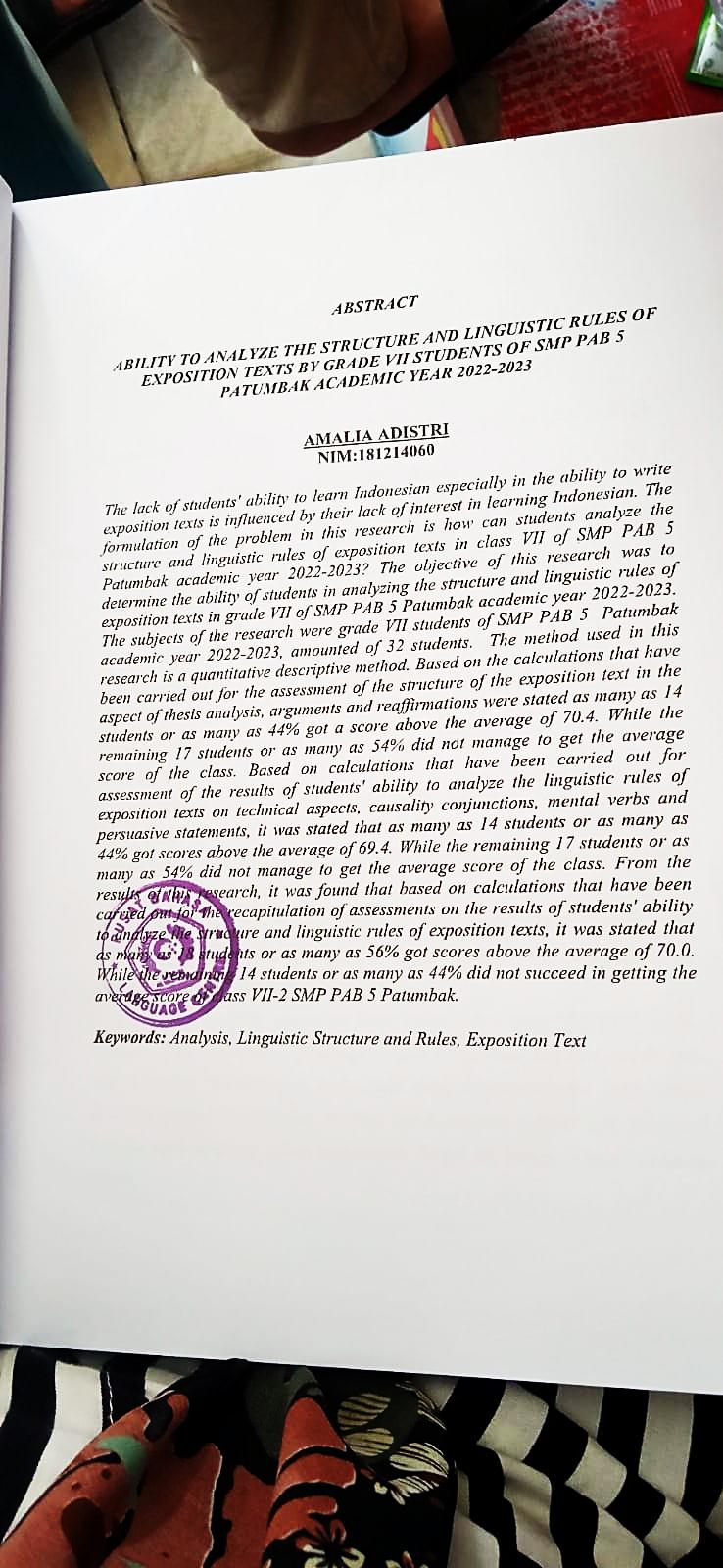 